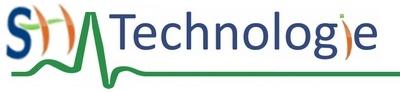 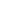 N1 – Connaissance : …. 
N1.1 - .... ? (....)N1.2 - .... ? (....)N2 – Compréhension : ….N2.1 - .... : (....)N2.2 - .... : (....)
N3 – Application : …. N3.1 - .... : (....)N3.2 - .... ? (....)N4 – Maîtrise : ….N4.1 - .... : (....)N4.2 - .... : (....)Nom :  Prénom : Classe :                 Niveau : ☐5ème☐4ème☐3ème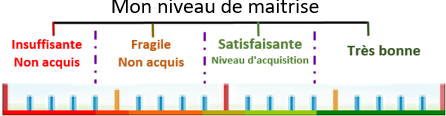 Observations et conseils de progrès :Observations et conseils de progrès :Observations et conseils de progrès :Attendus de fin de cycle :  …. Exemple : Comprendre le fonctionnement d'un réseau informatiqueAttendus de fin de cycle :  …. Exemple : Comprendre le fonctionnement d'un réseau informatiqueAttendus de fin de cycle :  …. Exemple : Comprendre le fonctionnement d'un réseau informatiqueAttendus de fin de cycle :  …. Exemple : Comprendre le fonctionnement d'un réseau informatiqueAttendus de fin de cycle :  …. Exemple : Comprendre le fonctionnement d'un réseau informatiqueAttendus de fin de cycle :  …. Exemple : Comprendre le fonctionnement d'un réseau informatiqueAttendus de fin de cycle :  …. Exemple : Comprendre le fonctionnement d'un réseau informatiqueAttendus de fin de cycle :  …. Exemple : Comprendre le fonctionnement d'un réseau informatiqueAttendus de fin de cycle :  …. Exemple : Comprendre le fonctionnement d'un réseau informatiqueDx-....Exemple : D1.3-Langages mathématiques, scientifiques et informatiquesDx-....Exemple : D1.3-Langages mathématiques, scientifiques et informatiquesDx.x-.... :Dx.x.x/CTx-....Exemple : D1.3.1-Pratiquer des langages :Exemple : D1.3.1.1-Décrire, en utilisant les outils et langages de descriptions adaptés...Dx.x-.... :Dx.x.x/CTx-....Exemple : D1.3.1-Pratiquer des langages :Exemple : D1.3.1.1-Décrire, en utilisant les outils et langages de descriptions adaptés...Dx.x-.... :Dx.x.x/CTx-....Exemple : D1.3.1-Pratiquer des langages :Exemple : D1.3.1.1-Décrire, en utilisant les outils et langages de descriptions adaptés...Dx.x-.... :Dx.x.x/CTx-....Exemple : D1.3.1-Pratiquer des langages :Exemple : D1.3.1.1-Décrire, en utilisant les outils et langages de descriptions adaptés...Dx.x-.... :Dx.x.x/CTx-....Exemple : D1.3.1-Pratiquer des langages :Exemple : D1.3.1.1-Décrire, en utilisant les outils et langages de descriptions adaptés...Dx.x-.... :Dx.x.x/CTx-....Exemple : D1.3.1-Pratiquer des langages :Exemple : D1.3.1.1-Décrire, en utilisant les outils et langages de descriptions adaptés...Dx.x-.... :Dx.x.x/CTx-....Exemple : D1.3.1-Pratiquer des langages :Exemple : D1.3.1.1-Décrire, en utilisant les outils et langages de descriptions adaptés...Compétence TechnologieCompétences associéesCompétences associéesConnaissances 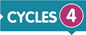 Niveau/Objectifs d’apprentissagesNiveau/Objectifs d’apprentissagesNiveau/Objectifs d’apprentissagesNiveau/Objectifs d’apprentissagesxx-....Exemple : IP1-Comprendre le fonctionnement d’un réseau informatiquexx.x-....Exemple : IP1.1-Observer et décrire sommairement la structure du réseau informatique d’un collège, se repérer dans ce réseau.xx.x-....Exemple : IP1.1-Observer et décrire sommairement la structure du réseau informatique d’un collège, se repérer dans ce réseau.xx-xx-....Exemple IP1-FE1ab-Composants d’un réseau, architecture d’un réseau localNiveauXème N1N2N3N4xx-....Exemple : IP1-Comprendre le fonctionnement d’un réseau informatiquexx.x-....Exemple : IP1.1-Observer et décrire sommairement la structure du réseau informatique d’un collège, se repérer dans ce réseau.xx.x-....Exemple : IP1.1-Observer et décrire sommairement la structure du réseau informatique d’un collège, se repérer dans ce réseau.xx-xx-....Exemple IP1-FE1ab-Composants d’un réseau, architecture d’un réseau localNiveauXème Critères des objectifs d’apprentissagesCritères des objectifs d’apprentissagesCritères des objectifs d’apprentissagesCritères des objectifs d’apprentissagesCritères des objectifs d’apprentissagesCritères des objectifs d’apprentissagesCritères des objectifs d’apprentissagesCritères des objectifs d’apprentissagesCritères des objectifs d’apprentissages1-....,1-....,1-....,1-....,N1Non atteintNon atteintNon atteintNon atteint2-....,2-....,2-....,2-....,N2Partiellement atteintPartiellement atteintPartiellement atteintPartiellement atteint3-....,3-....,3-....,3-....,N3Objectif atteintObjectif atteintObjectif atteintObjectif atteint4-....4-....4-....4-....N4Objectif dépasséObjectif dépasséObjectif dépasséObjectif dépassé